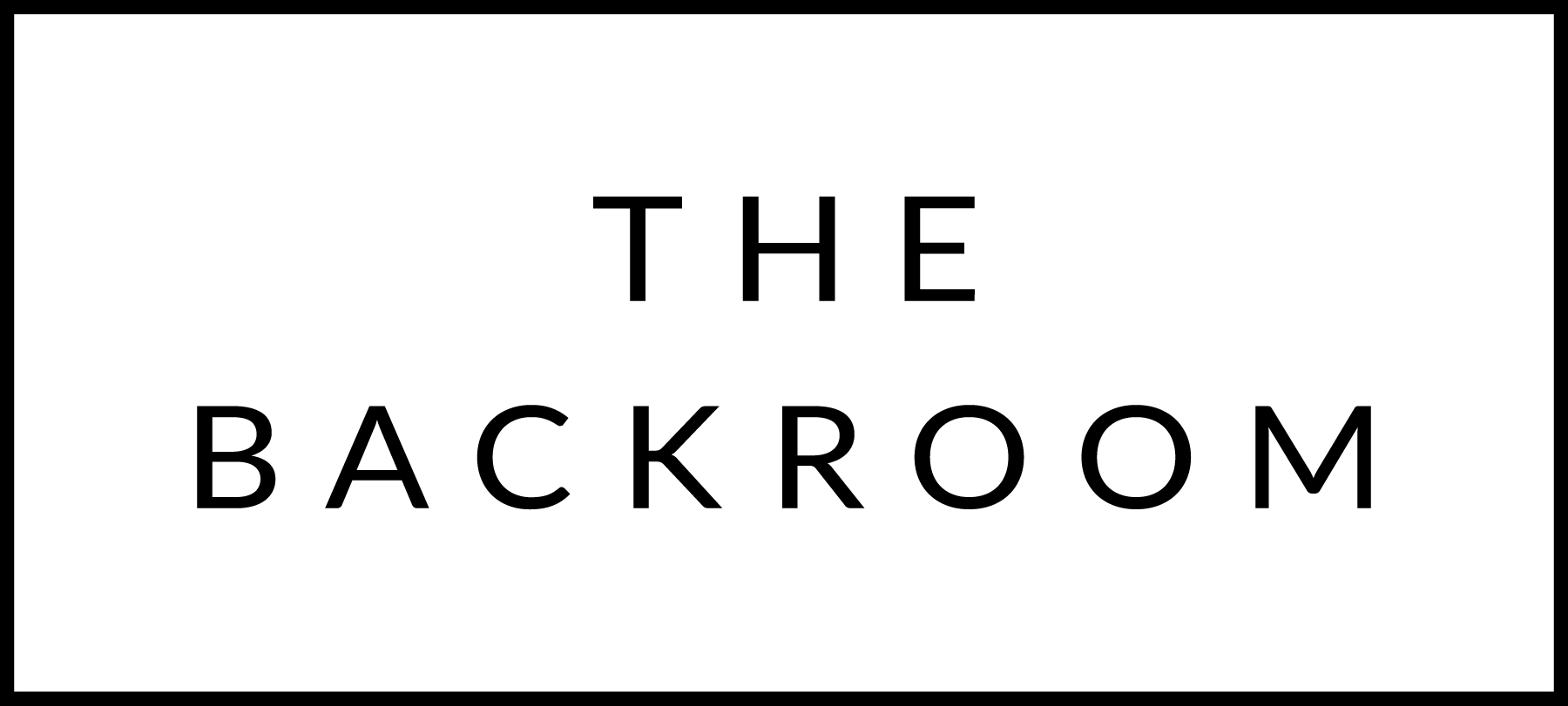 December 3rd, 2017COCKTAIL HOUR SNACKSLocal Cheese & House Made JamsRicotta, Burrata, Bayley Hazen Blue & N’duja CheddarFIRSTRadiatori PastaCollards, Maitake MushroomRed Miso, Herb & Grain CrumbsFailla Chardonnay, Sonoma, CA 2014By the glass: $12, By the bottle: $58THE MAIN EVENTSmoked Local Short RibKabocha Squash, Black BarleyParsley-Tomatillo JellyRavines Cabernet Franc, Finger Lakes, NY 2013By the glass: $10, By the bottle: $45FOR THE TABLESauteed SpinachPassionfruit Brown ButterDESSERTEarl Grey Panna CottaPolenta & Poppy Shortbread